                                                                       ПРОЄКТ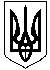 НОВОСАНЖАРСЬКА СЕЛИЩНА РАДАНОВОСАНЖАРСЬКОГО РАЙОНУ ПОЛТАВСЬКОЇ ОБЛАСТІ( двадцять друга сесія селищної ради сьомого скликання)РІШЕННЯ26 червня  2019  року              смт Нові Санжари                                       №   Про затвердження Плану роботи Новосанжарської селищної радита її виконавчого комітету на друге півріччя 2019 року	Відповідно до пункту 7 частини першої статті 26 Закону України «Про місцеве самоврядування в Україні» селищна радаВИРІШИЛА:Затвердити План роботи Новосанжарської селищної ради та її виконавчого комітету  на друге півріччя 2019 року (додається).Селищний голова                                                                             І. О. Коба                                                                             ЗАТВЕРДЖЕНО                                                                             Рішення двадцять другої сесії                                                                              Новосанжарської селищної                                                                               ради сьомого скликання                                                                              від  26  червня 2019 рокуП Л А Нроботи  Новосанжарської  селищної ради  та  її  виконавчого комітетуна друге півріччя 2019 рокуІ. Питання,  що виносяться на розгляд сесій селищної радиІІ. Питання, що виносяться на розгляд постійних комісій Новосанжарської селищної радиІІІ. Перелік основних питань на засідання виконавчого комітету Новосанжарської селищної радиІV. Організаційно-масова роботаСекретар селищної ради                                                                         О. О. Вовк№ п/пЗміст питанняВідповідальні за підготовкуДата розглядуДоповідач, співдоповідачІІІ квартал1.Про внесення змін до показників бюджету обʼєднаної селищної територіальної громади на 2019 рік.Левицька С. В.— голова постійної комісії, начальник відділу фінансування, економічного розвитку, бухгалтерського обліку та звітності виконавчого комітету Новосанжарської селищної ради Рубайко О. В.протягом кварталуНачальник відділу фінансування, економічного розвитку, бухгалтерського обліку та звітності виконавчого комітету Новосанжарської селищної ради Рубайко О. В.2.Розгляд заяв з питань земельного законодавстваМокляк Ю. Б. — голова постійної комісії, начальник відділу земельних ресурсів, охорони навколишнього природного середовища, надзвичайних ситуацій, будівництва та управління комунальним майном виконавчого комітету Новосанжарської селищної ради Братков А. П.протягом кварталуНачальник відділу земельних ресурсів, охорони навколишнього природного середовища, надзвичайних ситуацій, будівництва та управління комунальним майном виконавчого комітету Новосанжарської селищної ради Братков А. П.3.Про затвердження звіту про виконання бюджету селищної об’єднаної територіальної громади за І півріччя 2019 рокуЛевицька С. В. — голова постійної комісії, начальник відділу фінансування, економічного розвитку, бухгалтерського обліку та звітності виконавчого комітету Новосанжарської селищної ради Рубайко О. В.серпень-вересеньНачальник відділу фінансування, економічного розвитку, бухгалтерського обліку та звітності виконавчого комітету Новосанжарської селищної ради Рубайко О. В.ІV квартал4.Про внесення змін до показників бюджету селищної  обʼєднаної територіальної громади на 2019 рік.Левицька С. В.  — голова постійної комісії, начальник відділу фінансування, економічного розвитку, бухгалтерського обліку та звітності виконавчого комітету Новосанжарської селищної ради Рубайко О. В.протягом кварталуНачальник відділу фінансування, економічного розвитку, бухгалтерського обліку та звітності виконавчого комітету Новосанжарської селищної ради Рубайко О. В.5.Розгляд заяв з питань земельного законодавстваМокляк Ю. Б. — голова постійної комісії, начальник відділу земельних ресурсів, охорони навколишнього природного середовища, надзвичайних ситуацій, будівництва та управління комунальним майном виконавчого комітету Новосанжарської селищної ради Братков А. П.протягом кварталуНачальник відділу земельних ресурсів, охорони навколишнього природного середовища, надзвичайних ситуацій, будівництва та управління комунальним майном виконавчого комітету Новосанжарської селищної ради Братков А. П.6.Про використання коштів резервного фонду селищного бюджету за І півріччя 2019 рокуЛевицька С. В.  — голова постійної комісії, начальник відділу фінансування, економічного розвитку, бухгалтерського обліку та звітності виконавчого комітету Новосанжарської селищної ради Рубайко О. В., заступник селищного голови Івашина В. М.серпень-вересеньЗаступник селищного головиІвашина В. М.7.Про стан виконання Плану роботи за І півріччя поточного року.Постійні комісії селищної ради, виконавчий комітет селищної ради, апарат селищної ради.серпень- вересеньСекретар селищної ради Вовк О. О. 8.Про використання коштів з місцевого бюджету, що передавалися комунальним підприємствам "Джерело" та "Добрі руки плюс" Новосанжарської селищної ради у поточному році.Комунальні підприємства "Джерело"  та "Добрі руки плюс" Новосанжарської селищної ради.жовтень-листопадКерівники комунальних підприємств "Джерело"  та "Добрі руки плюс" Новосанжарської селищної ради 9.Про хід виконання   Програми соціально-економічного, культурно-мистецького розвитку та охорони навколишнього природного середовища Новосанжарської селищної ради на 2019 рік  за    9 місяців   2019 року.Постійні комісії селищної ради, заступник селищного голови Івашина В. М., виконавчий комітет селищної ради.листопадЗаступник селищного головиІвашина В. М.10.Про хід виконання Програми  правової освіти населення Новосанжарської селищної ради на 2018-2021 роки за поточний рік.Бриж С. В. ― голова постійної комісії, Полтавський місцевий центр з надання безоплатної вторинної правової допомогилистопадПредставник Полтавського місцевого центру з надання безоплатної вторинної правової допомоги у Нових Санжарах11.Про хід виконання Програми оздоровлення та відпочинку дітей на 2018-2019 рр. за 9 місяців 2019 року.Зубашич С. М. ― голова постійної комісії, виконавчий комітет селищної ради, начальник відділу освіти, сімʼї, молоді та спорту, культури і туризму, соціального захисту населення Федоренко Б. В.листопад Начальник відділу освіти, сімʼї, молоді та спорту, культури і туризму, соціального захисту населення Федоренко Б. В.12.Про хід виконання Програми "Молодь Новосанжарщини" Новосанжарської селищної ради на 2019 рік за 9 місяців 2019 року.Зубашич С. М. ― голова постійної комісії, виконавчий комітет селищної ради, начальник відділу освіти, сімʼї, молоді та спорту, культури і туризму, соціального захисту населення Федоренко Б. В.листопадНачальник відділу освіти, сімʼї, молоді та спорту, культури і туризму, соціального захисту населенняФедоренко Б. В.13.Про хід виконання Програми соціального захисту осіб з особливими потребами, ветеранів, пенсіонерів усіх рівнів, учасників бойових дій та добровольців при проведенні антитерористичної операції Новосанжарської селищної ради на 2018-2020 роки за поточний рік.Зубашич С. М. ― голова постійної комісії, виконавчий комітет селищної ради, начальник відділу освіти, сімʼї, молоді та спорту, культури і туризму, соціального захисту населення Федоренко Б. В.листопадНачальник відділу освіти, сімʼї, молоді та спорту, культури і туризму, соціального захисту населення Федоренко Б. В.14.Про підготовку житлово-комунального господарства селища до роботи в осінньо-зимовий період 2019-2020 рр.Яценко В. І. ― голова постійної комісії, виконавчий комітет селищної ради, заступник селищного голови Івашина В.М., керівники комунальних підприємств "Джерело"  та "Добрі руки плюс" Новосанжарської селищної ради.листопадКерівники комунальних підприємств "Джерело" та "Добрі руки плюс" Новосанжарської селищної ради15.Про стан надходження плати податку та орендної плати за землю від юридичних  та фізичних  осіб за 9 місяців 2019 року.Мокляк Ю. Б. — голова постійної комісії, начальник відділу земельних ресурсів, охорони навколишнього природного середовища, надзвичайних ситуацій, будівництва та управління комунальним майном виконавчого комітету Новосанжарської селищної ради Братков А. П.листопадНачальник відділу земельних ресурсів, охорони навколишнього природного середовища, надзвичайних ситуацій, будівництва та управління комунальним майном виконавчого комітету Новосанжарської селищної ради Братков А. П.16. Про затвердження звіту про виконання бюджету селищної обʼєднаної територіальної громади за 9 місяців 2019 року.Левицька С. В.— голова постійної комісії, начальник відділу фінансування, економічного розвитку, бухгалтерського обліку та звітності виконавчого комітету Новосанжарської селищної ради Рубайко О. В.листопадНачальник відділу фінансування, економічного розвитку, бухгалтерського обліку та звітності виконавчого комітету Новосанжарської селищної ради Рубайко О. В.17.Звіт директора Комунальної установи «Центр надання соціальних послуг» Новосанжарської селищної ради за поточний рікДиректор Комунальної установи «Центр надання соціальних послуг» Новосанжарської селищної ради Бовкун Н. Г.листопадДиректор Комунальної установи «Центр надання соціальних послуг» Новосанжарської селищної ради Бовкун Н. Г.18.Звіти постійних комісій Новосанжарської селищної ради.Постійні комісії селищної радилистопадГолови постійних комісій селищної ради.19.Про затвердження Плану діяльності з підготовки та затвердження проектів регуляторних актів Новосанжарської селищної ради на 2020 рікБриж С. В. ― голова постійної комісії, постійні комісії селищної ради, начальник відділу юридично-правової допомоги та надання адміністративних послуг Кондратюк Т. П.груденьНачальник відділу юридично-правової допомоги та надання адміністративних послуг Кондратюк Т. П.20.Про затвердження селищних Програм на 2020 рік.Постійні комісії селищної ради, апарат селищної ради та виконавчого комітету селищної радигруденьСекретар селищної ради, заступники селищного голови, начальники відділів виконавчого комітету Новосанжарської селищної ради.21.Про затвердження  бюджету Новосанжарської селищної обʼєднаної територіальної громади на 2020 рікЛевицька С. В.— голова постійної комісії,          Россоха В. О. ―  заступник селищного голови, начальник відділу фінансування, економічного розвитку, бухгалтерського обліку та звітності виконавчого комітету Новосанжарської селищної ради Рубайко О. В.груденьНачальник відділу фінансування, економічного розвитку, бухгалтерського обліку та звітності виконавчого комітету Новосанжарської селищної ради Рубайко О. В.22.Про План роботи селищної ради на І півріччя 2020 року.Постійні комісії селищної ради, виконавчий комітет селищної ради, апарат селищної ради.груденьСекретар селищної ради Вовк О. О.№ п/пЗміст питанняВідповідальні за підготовкуДата розглядуДоповідач, співдоповідачІІІ квартал1.Про внесення змін до показників бюджету обʼєднаної селищної територіальної громади на 2019 рік.Левицька С. В.— голова постійної комісії, начальник відділу фінансування, економічного розвитку, бухгалтерського обліку та звітності виконавчого комітету Новосанжарської селищної ради Рубайко О. В.протягом кварталуНачальник відділу фінансування, економічного розвитку, бухгалтерського обліку та звітності виконавчого комітету Новосанжарської селищної ради Рубайко О. В.2.Розгляд заяв з питань земельного законодавстваМокляк Ю. Б. — голова постійної комісії, начальник відділу земельних ресурсів, охорони навколишнього природного середовища, надзвичайних ситуацій, будівництва та управління комунальним майном виконавчого комітету Новосанжарської селищної ради Братков А. П.протягом кварталуНачальник відділу земельних ресурсів, охорони навколишнього природного середовища, надзвичайних ситуацій, будівництва та управління комунальним майном виконавчого комітету Новосанжарської селищної ради Братков А. П.3.Про затвердження звіту про виконання бюджету селищної об’єднаної територіальної громади за І півріччя 2019 рокуЛевицька С. В. — голова постійної комісії, начальник відділу фінансування, економічного розвитку, бухгалтерського обліку та звітності виконавчого комітету Новосанжарської селищної ради Рубайко О. В.серпень-вересеньНачальник відділу фінансування, економічного розвитку, бухгалтерського обліку та звітності виконавчого комітету Новосанжарської селищної ради Рубайко О. В.ІV квартал4.Про внесення змін до показників бюджету селищної  обʼєднаної територіальної громади на 2019 рік.Левицька С. В.  — голова постійної комісії, начальник відділу фінансування, економічного розвитку, бухгалтерського обліку та звітності виконавчого комітету Новосанжарської селищної ради Рубайко О. В.протягом кварталуНачальник відділу фінансування, економічного розвитку, бухгалтерського обліку та звітності виконавчого комітету Новосанжарської селищної ради Рубайко О. В.5.Розгляд заяв з питань земельного законодавстваМокляк Ю. Б. — голова постійної комісії, начальник відділу земельних ресурсів, охорони навколишнього природного середовища, надзвичайних ситуацій, будівництва та управління комунальним майном виконавчого комітету Новосанжарської селищної ради Братков А. П.протягом кварталуНачальник відділу земельних ресурсів, охорони навколишнього природного середовища, надзвичайних ситуацій, будівництва та управління комунальним майном виконавчого комітету Новосанжарської селищної ради Братков А. П.6.Про використання коштів резервного фонду селищного бюджету за І півріччя 2019 рокуЛевицька С. В.  — голова постійної комісії, начальник відділу фінансування, економічного розвитку, бухгалтерського обліку та звітності виконавчого комітету Новосанжарської селищної ради Рубайко О. В., заступник селищного голови Івашина В. М.серпень-вересеньЗаступник селищного головиІвашина В. М.7.Про стан виконання Плану роботи за І півріччя поточного року.Постійні комісії селищної ради, виконавчий комітет селищної ради, апарат селищної ради.серпень- вересеньСекретар селищної ради Вовк О. О. 8.Про використання коштів з місцевого бюджету, що передавалися комунальним підприємствам "Джерело" та "Добрі руки плюс" Новосанжарської селищної ради у поточному році.Комунальні підприємства "Джерело"  та "Добрі руки плюс" Новосанжарської селищної ради.жовтень-листопадКерівники комунальних підприємств "Джерело"  та "Добрі руки плюс" Новосанжарської селищної ради 9.Про хід виконання   Програми соціально-економічного, культурно-мистецького розвитку та охорони навколишнього природного середовища Новосанжарської селищної ради на 2019 рік  за    9 місяців   2019 року.Постійні комісії селищної ради, заступник селищного голови Івашина В. М., виконавчий комітет селищної ради.листопадЗаступник селищного головиІвашина В. М.10.Про хід виконання Програми  правової освіти населення Новосанжарської селищної ради на 2018-2021 роки за поточний рік.Бриж С. В. ― голова постійної комісії, Полтавський місцевий центр з надання безоплатної вторинної правової допомогилистопадПредставник Полтавського місцевого центру з надання безоплатної вторинної правової допомоги у Нових Санжарах11.Про хід виконання Програми оздоровлення та відпочинку дітей на 2018-2019 рр. за 9 місяців 2019 року.Зубашич С. М. ― голова постійної комісії, виконавчий комітет селищної ради, начальник відділу освіти, сімʼї, молоді та спорту, культури і туризму, соціального захисту населення Федоренко Б. В.листопад Начальник відділу освіти, сімʼї, молоді та спорту, культури і туризму, соціального захисту населення Федоренко Б. В.12.Про хід виконання Програми "Молодь Новосанжарщини" Новосанжарської селищної ради на 2019 рік за 9 місяців 2019 року.Зубашич С. М. ― голова постійної комісії, виконавчий комітет селищної ради, начальник відділу освіти, сімʼї, молоді та спорту, культури і туризму, соціального захисту населення Федоренко Б. В.листопадНачальник відділу освіти, сімʼї, молоді та спорту, культури і туризму, соціального захисту населенняФедоренко Б. В.13.Про хід виконання Програми соціального захисту осіб з особливими потребами, ветеранів, пенсіонерів усіх рівнів, учасників бойових дій та добровольців при проведенні антитерористичної операції Новосанжарської селищної ради на 2018-2020 роки за поточний рік.Зубашич С. М. ― голова постійної комісії, виконавчий комітет селищної ради, начальник відділу освіти, сімʼї, молоді та спорту, культури і туризму, соціального захисту населення Федоренко Б. В.листопадНачальник відділу освіти, сімʼї, молоді та спорту, культури і туризму, соціального захисту населення Федоренко Б. В.14.Про підготовку житлово-комунального господарства селища до роботи в осінньо-зимовий період 2019-2020 рр.Яценко В. І. ― голова постійної комісії, виконавчий комітет селищної ради, заступник селищного голови Івашина В.М., керівники комунальних підприємств "Джерело"  та "Добрі руки плюс" Новосанжарської селищної ради.листопадКерівники комунальних підприємств "Джерело" та "Добрі руки плюс" Новосанжарської селищної ради.15.Про стан надходження плати податку та орендної плати за землю від юридичних  та фізичних  осіб за 9 місяців 2019 року.Мокляк Ю. Б. — голова постійної комісії, начальник відділу земельних ресурсів, охорони навколишнього природного середовища, надзвичайних ситуацій, будівництва та управління комунальним майном виконавчого комітету Новосанжарської селищної ради Братков А. П.листопадНачальник відділу земельних ресурсів, охорони навколишнього природного середовища, надзвичайних ситуацій, будівництва та управління комунальним майном виконавчого комітету Новосанжарської селищної ради Братков А. П.16. Про затвердження звіту про виконання бюджету селищної обʼєднаної територіальної громади за 9 місяців 2019 року.Левицька С. В.— голова постійної комісії,           начальник відділу фінансування, економічного розвитку, бухгалтерського обліку та звітності виконавчого комітету Новосанжарської селищної ради Рубайко О. В.листопадНачальник відділу фінансування, економічного розвитку, бухгалтерського обліку та звітності виконавчого комітету Новосанжарської селищної ради Рубайко О. В.17.Звіт директора Комунальної установи «Центр надання соціальних послуг» Новосанжарської селищної ради за поточний рікДиректор Комунальної установи «Центр надання соціальних послуг» Новосанжарської селищної ради Бовкун Н. Г.листопадДиректор Комунальної установи «Центр надання соціальних послуг» Новосанжарської селищної ради Бовкун Н. Г.18.Звіти постійних комісій Новосанжарської селищної ради.Постійні комісії селищної радилистопадГолови постійних комісій селищної ради.19.Про затвердження Плану діяльності з підготовки та затвердження проектів регуляторних актів Новосанжарської селищної ради на 2020 рікБриж С. В. ― голова постійної комісії, постійні комісії селищної ради, начальник відділу юридично-правової допомоги та надання адміністративних послуг Кондратюк Т. П.груденьНачальник відділу юридично-правової допомоги та надання адміністративних послуг Кондратюк Т. П.20.Про затвердження селищних Програм на 2020 рік.Постійні комісії селищної ради, апарат селищної ради та виконавчого комітету селищної радигруденьСекретар селищної ради, заступники селищного голови, начальники відділів виконавчого комітету Новосанжарської селищної ради.21.Про затвердження  бюджету Новосанжарської селищної обʼєднаної територіальної громади на 2020 рікЛевицька С. В.— голова постійної комісії,            Россоха В. О. ― заступник селищного голови, начальник відділу фінансування, економічного розвитку, бухгалтерського обліку та звітності виконавчого комітету Новосанжарської селищної ради Рубайко О. В.груденьНачальник відділу фінансування, економічного розвитку, бухгалтерського обліку та звітності виконавчого комітету Новосанжарської селищної ради Рубайко О. В.22.Про План роботи селищної ради на І півріччя 2020 року.Постійні комісії селищної ради, виконавчий комітет селищної ради, апарат селищної ради.груденьСекретар селищної ради Вовк О. О.№ п/пЗміст питанняВідповідальні за підготовкуДата розглядуДоповідач, співдоповідач1Про виконання бюджету Новосанжарської селищної об’єднаної територіальної громади за перше півріччя 2019 року.Відділ фінансування, економічного розвитку, бухгалтерського обліку та звітності виконавчого комітетулипеньНачальник відділу фінансування, економічного розвитку, бухгалтерського обліку та звітності Рубайко О.В.2Про підсумки роботи зі зверненнями громадян у першому півріччі 2019 року.Загальний відділ виконавчого комітетулипеньНачальник загального відділу виконавчого комітетуМуковоз Т.М.3Про підготовку закладів дошкільної освіти Новосанжарської селищної ради до нового навчального року.Відділ освіти, сім’ї, молоді та спорту, культури і туризму соціального захисту населення  виконавчого комітетусерпеньНачальник відділу освіти, сім’ї, молоді та спорту, культури і туризму соціального захисту населення  виконавчого комітетуФедоренко Б.В.4Про надання одноразової грошової матеріальної допомоги громадянам за 9 місяців 2019 року.Відділ фінансування, економічного розвитку, бухгалтерського обліку та звітності виконавчого комітетужовтеньНачальник відділу фінансування, економічного розвитку, бухгалтерського обліку та звітності Рубайко О.В., керуючий справами виконавчого комітету Поціпко Н.В.5Про виконання бюджету Новосанжарської селищної об’єднаної територіальної громади за 9 місяців 2019 року.Відділ фінансування, економічного розвитку, бухгалтерського обліку та звітності виконавчого комітетулистопадНачальник відділу фінансування, економічного розвитку, бухгалтерського обліку та звітності Рубайко О.В.6Про роботу адміністративної комісії при виконавчому комітеті селищної ради у 2019 році.Відділ юридично-правової допомоги виконавчого комітетугруденьНачальник відділу юридично-правової допомоги Кондратюк Т.П.7Про роботу комісії з житлових питань при виконавчому комітеті селищної ради у 2019 році  та затвердження списків громадян, які потребують поліпшення житлових умов.Відділ земельних ресурсів, охорони навколишнього природного середовища, надзвичайних ситуацій, будівництва та управління комунальним майном виконавчого комітетугруденьНачальник відділу земельних ресурсів, охорони навколишнього природного середовища, надзвичайних ситуацій, будівництва та управління комунальним майном виконавчого комітетуБратков А.П.8Про погодження Програм Новосанжарської селищної ради на 2020 рік.Керівний склад Новосанжарської селищної радигруденьКерівний склад Новосанжарської селищної ради№ п/пЗміст питанняВідповідальні за підготовкуДата розглядуДоповідач, співдоповідач1. Проведення зборів жителів селища по округахДепутати селищної радипротягом ІІ півріччя2.Організація та участь у проведенні селищних заходів:Івана Купала       ( 07.07.2016 р.);День Державного прапора                ( 23.08.2016 р.)День Незалежності України                ( 24.08.2016 р.);День селища       ( 23.09.2016 р.);День українського козацтва               ( 14.10.2016);День визволення України від нациських загарбників          ( 28.10.2016 р.);День памʼяті жертв Голодомору         ( 26.11.2016 р.);День місцевого самоврядування   ( 07.12.2016 р.);День вшанування учасників ліквідації наслідків аварії на ЧАЕС              ( 14.12.2016 р.);Новий рік.Апарат селищної радипротягом ІІ півріччя